Oktober 2014Beste ouder(s) / verzorger(s),De herfst is inmiddels officieel begonnen. Dagen worden korter. Straks weer met z’n allen wennen aan de ‘wintertijd’.Gelukkig hebben we een heerlijke nazomermaand achter de rug. Veel aangenaam en zonnigzacht weer. Op school zitten alle kinderen al weer helemaal in het ritme en zijn we helemaal gewend aan de nieuwe basisgroep en de niveaugroepen waarin de kinderen werken.Tijd voor de nieuwe Luchtpost van oktober 2014!Veel leesplezier ermee!Agenda 29 september t/m 3 oktober week van Leerplein055.1 oktober 	Nieuwe meubels voor basisgroep 1 in het lokaal van juf Stéfani 1 oktober 	leerpleinspelen op het veld van AV ‘341 oktober 	ouderraadvergadering2 oktober 	medewerkersdag van Leerplein055. Alle kinderen zijn vrij 6 oktober	cultuurmenu basisgroep 2, leerjaar 3. Bezoek aan … (Info volgt via leerkracht.)7 oktober 	vergadering  GMR8 oktober 	open dag van alle basisscholen in Apeldoorn (09.00 uur – 12.00 uur)9 oktober	cultuurmenu basisgroep 2, leerjaar 4. Bezoek aan …10 oktober 	cultuurmenu basisgroep 1, leerjaar 1+2. Bezoek aan …10 oktober 	studiedag O4NT voor een deel van het schoolteam. (Kinderen gewoon naar school!)11 oktober 	Pleinklusdag ouders 14 oktober 	cultuurmenu basisgroep 1, leerjaar 1+2 workshop op school.15 oktober 	vergadering medezeggenschapsraad20 oktober t/m 24 oktober reguliere 29 oktober 	studiedag schoolteam, de kinderen zijn vrij31 oktober 	cultuurmenu basisgroep 3+4. Bezoek aan …Jarigen in de maand oktober
………Iedereen alvast van harte gefeliciteerd!Nieuw op school!Hartelijk welkom op De Vliegenier. Veel plezier bij ons op school gewenst!………Week van Leerplein055.Deze week is weer de jaarlijkse terugkerende ‘Week van leerplein055’ gestart. Gedurende deze week worden er allerlei speciale gebeurtenissen georganiseerd, die het openbaar onderwijs in de gemeente Apeldoorn en omgeving eens extra in het zonnetje zetten.Vast onderdeel ervan vormen op de woensdagmiddag 1 oktober de ‘Leerplein055-spelen’. De Vliegenier doet daar ook aan mee,  onder begeleiding van meester Denny en een stapeltje hulpouders rennen de kinderen zich rot bij de ‘scholenestafette’.Er is voor iedereen van alles te beleven op het terrein van AV ’34. U kunt er vast en zeker met uw kinderen een fijne middag doorbrengen.Gorilla’sProgramma Week van Leerplein055Maandag 29 september  -Opening Week van Leerplein055Woensdag 1 oktober – Leerplein055 Spelen: een sportieve ontmoeting van leerlingen van alle Leerplein055-basisscholen op het prachtige terrein van AV’34!Donderdag 2 oktober – Medewerkersdag Leerplein055: een dag voor al het personeel van Leerplein055, waarbij ontmoeting en professionele inspiratie een grote rol spelenVrijdag 3 oktober – extra schoolreisje Leerplein055 basisscholen (Vliegenier!) ivm project Knokken voor Gorilla’sMaandag 6 oktober -Internationale Dag van de LeerkrachtWoensdag 8 oktober = Open dag basisscholen ApeldoornOpen dag De Vliegenier op 8 oktober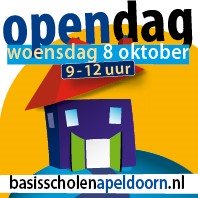 Vrijwel alle basisscholen in Apeldoorn houden op woensdag 8 oktober van 9.00 tot 12.00 uur een open dag. Alle basisscholen van Leerplein055 doen uiteraard ook mee en dus ook De Vliegenier! 
U bent natuurlijk van harte welkom!
Mocht u nog iemand kennen, die op zoek is naar een basisschool met een eigentijds onderwijsconcept…
Nodig ze gerust uit om kennis te komen maken of een rondleiding te krijgen.IEDEREEN IS VAN HARTE WELKOM!

Veel informatie kunt u ook vinden via de website www.basisscholenapeldoorn.nl Daltonafspraken
De tweede en derde Daltonafspraak waar we dit schooljaar in alle groepen in de maand oktober mee aan de slag gaan zijn:Wij kijken elkaar aan tijdens het praten(t/m 12 oktober)enWij reageren vriendelijk op elkaar (t/m 2 november)Handig om te weten! Steeds meer ouders besteden thuis ook aandacht aan deze manier van omgaan met elkaar.U begrijpt… Prettig en duidelijk, als school en thuis elkaar aanvullen!SchoolpleinEen groep ouders van De Vliegenier, Toermalijn en De Diamant is al een tijd bezig met het maken van plannen voor het opleuken van ons schoolplein. 11 oktober is het zover…Een groep ouders gaat dan aan de slag met kwast en verf, om van het schoolplein een iets aantrekkelijker speelplein te maken.Mocht u nog een handje willen helpen… U kunt zich opgeven via onze ouderraad. (Katia 
Nieuws uit basisgroep 1:We zijn in basisgroep 1 nog volop aan het ‘feesten’. Vanaf 27 oktober gaan we over op het thema ‘familie’. Deze week gaan we gezellig naar de Apenheul en 10 oktober hebben we nog een uitje naar CODA. Nogmaals bedankt voor alle inschrijvingen om te rijden!Graag willen wij op vrijdagmiddag uw hulp vragen voor het vegen van het plein. Natuurlijk hoeft u niet elke week te komen vegen, maar het is erg prettig dat we met elkaar er voor zorgen dat de kinderen veilig kunnen blijven spelen op het plein. Hoe meer zand er ligt, hoe vaker de kinderen uitglijden. De leerkrachten zetten om 14.00 uur de bezems klaar en we zouden uw hulp ontzettend waarderen!!! Alvast bedankt hiervoor!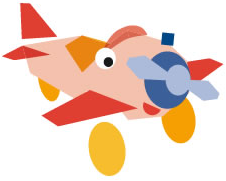 Dalton Sterrenschool De VliegenierLaan van de Charleston 757323 RV Apeldoornwww.obsdevliegenier.nlvliegenier@leerplein055.nltel: 055 3660012 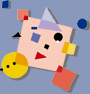 